 Додаток 4 до Національного положення (стандарту) бухгалтерського обліку в державному секторі 101 «Подання фінансової звітності» Додаток 4 до Національного положення (стандарту) бухгалтерського обліку в державному секторі 101 «Подання фінансової звітності» Додаток 4 до Національного положення (стандарту) бухгалтерського обліку в державному секторі 101 «Подання фінансової звітності» Додаток 4 до Національного положення (стандарту) бухгалтерського обліку в державному секторі 101 «Подання фінансової звітності» Додаток 4 до Національного положення (стандарту) бухгалтерського обліку в державному секторі 101 «Подання фінансової звітності» Додаток 4 до Національного положення (стандарту) бухгалтерського обліку в державному секторі 101 «Подання фінансової звітності» Додаток 4 до Національного положення (стандарту) бухгалтерського обліку в державному секторі 101 «Подання фінансової звітності» Додаток 4 до Національного положення (стандарту) бухгалтерського обліку в державному секторі 101 «Подання фінансової звітності» КОДИ КОДИ КОДИ КОДИ КОДИ КОДИ Дата (рік, місяць, число) Дата (рік, місяць, число) Дата (рік, місяць, число) Дата (рік, місяць, число) Дата (рік, місяць, число) Дата (рік, місяць, число) Дата (рік, місяць, число) Дата (рік, місяць, число) Дата (рік, місяць, число) Дата (рік, місяць, число) Дата (рік, місяць, число) Дата (рік, місяць, число) 2023 2023 01 01 01 01 Установа Державний вищий навчальний заклад "Харківський коледж текстилю та дизайну" Державний вищий навчальний заклад "Харківський коледж текстилю та дизайну" Державний вищий навчальний заклад "Харківський коледж текстилю та дизайну" Державний вищий навчальний заклад "Харківський коледж текстилю та дизайну" Державний вищий навчальний заклад "Харківський коледж текстилю та дизайну" Державний вищий навчальний заклад "Харківський коледж текстилю та дизайну" Державний вищий навчальний заклад "Харківський коледж текстилю та дизайну" Державний вищий навчальний заклад "Харківський коледж текстилю та дизайну" Державний вищий навчальний заклад "Харківський коледж текстилю та дизайну" за ЄДРПОУ за ЄДРПОУ за ЄДРПОУ 04606538 04606538 04606538 04606538 04606538 04606538 Територія Харківська Харківська Харківська Харківська Харківська Харківська Харківська Харківська Харківська за КАТОТТГ за КАТОТТГ за КАТОТТГ UA63000000000041885 UA63000000000041885 UA63000000000041885 UA63000000000041885 UA63000000000041885 UA63000000000041885 Організаційно-правова форма господарювання Державна організація (установа, заклад) Державна організація (установа, заклад) Державна організація (установа, заклад) Державна організація (установа, заклад) Державна організація (установа, заклад) Державна організація (установа, заклад) Державна організація (установа, заклад) Державна організація (установа, заклад) Державна організація (установа, заклад) за КОПФГ за КОПФГ за КОПФГ 425 425 425 425 425 425 Орган державного управління Міністерство освіти і науки України Міністерство освіти і науки України Міністерство освіти і науки України Міністерство освіти і науки України Міністерство освіти і науки України Міністерство освіти і науки України Міністерство освіти і науки України Міністерство освіти і науки України Міністерство освіти і науки України за КОДУ за КОДУ за КОДУ 11085 11085 11085 11085 11085 11085 Вид економічної діяльності Вища освіта Вища освіта Вища освіта Вища освіта Вища освіта Вища освіта Вища освіта Вища освіта Вища освіта за КВЕД за КВЕД за КВЕД 85.42 85.42 85.42 85.42 85.42 85.42 Одиниця виміру: грн Періодичність:  річна Звіт про власний капітал Звіт про власний капітал Звіт про власний капітал Звіт про власний капітал Звіт про власний капітал Звіт про власний капітал Звіт про власний капітал Звіт про власний капітал Звіт про власний капітал Звіт про власний капітал Звіт про власний капітал Звіт про власний капітал Звіт про власний капітал Звіт про власний капітал Звіт про власний капітал Звіт про власний капітал Звіт про власний капітал Звіт про власний капітал Звіт про власний капітал за 2022 рік за 2022 рік за 2022 рік за 2022 рік за 2022 рік за 2022 рік за 2022 рік за 2022 рік за 2022 рік за 2022 рік за 2022 рік за 2022 рік за 2022 рік за 2022 рік за 2022 рік за 2022 рік за 2022 рік за 2022 рік за 2022 рік Форма №4-дс Форма №4-дс Форма №4-дс Форма №4-дс Форма №4-дс Форма №4-дс Стаття Стаття Код рядка Внесений капітал Внесений капітал  Капітал у дооцінках  Капітал у дооцінках Фінансовий результат Фінансовий результат Капітал у підприємствах Капітал у підприємствах Капітал у підприємствах Резерви Цільове фінансування Цільове фінансування Цільове фінансування Разом Разом Разом 1 1 2 3 3 4 4 5 5 6 6 6 7 8 8 8 9 9 9 Залишок на початок року Залишок на початок року 4000 36899947 36899947 102813089 102813089 -21168715 -21168715 - - - - - - - 118544321 118544321 118544321 Коригування: Коригування: Зміна облікової політики Зміна облікової політики 4010 - - - - - - - - - - - - - - - - Виправлення помилок Виправлення помилок 4020 - - - - - - - - - - - - - - - - Інші зміни Інші зміни 4030 -38945 -38945 - - -1483381 -1483381 - - - - - - - -1522326 -1522326 -1522326 Скоригований залишок на початок року Скоригований залишок на початок року 4090 36861002 36861002 102813089 102813089 -22652096 -22652096 - - - - - - - 117021995 117021995 117021995 Переоцінка активів: Переоцінка активів: Дооцінка (уцінка) основних засобів Дооцінка (уцінка) основних засобів 4100 - - -46875899 -46875899 - - - - - - - - - -46875899 -46875899 -46875899 Дооцінка (уцінка) незавершених капітальних інвестицій Дооцінка (уцінка) незавершених капітальних інвестицій 4110 - - - - - - - - - - - - - - - - Дооцінка (уцінка) нематеріальних активів Дооцінка (уцінка) нематеріальних активів 4120 - - - - - - - - - - - - - - - - Дооцінка (уцінка) довгострокових біологічних активів Дооцінка (уцінка) довгострокових біологічних активів 4130 - - - - - - - - - - - - - - - - Профіцит /дефіцит за звітний період Профіцит /дефіцит за звітний період 4200 - - - - - - - - - - - - - - - - Збільшення капіталу в підприємствах Збільшення капіталу в підприємствах 4210 - - - - - - - - - - - - - - - - Зменшення капіталу в підприємствах Зменшення капіталу в підприємствах 4220 - - - - - - - - - - - - - - - - Інші зміни в капіталі Інші зміни в капіталі 4290 - - - - - - - - - - - - - - - - Разом змін у капіталі Разом змін у капіталі 4300 - - -46875899 -46875899 - - - - - - - - - -46875899 -46875899 -46875899 Залишок на кінець року Залишок на кінець року 4310 36861002 36861002 55937190 55937190 -22652096 -22652096 - - - - - - - 70146096 70146096 70146096 Керівник (посадова особа) Керівник (посадова особа) Керівник (посадова особа) Керівник (посадова особа) Керівник (посадова особа) Керівник (посадова особа) Керівник (посадова особа) Олена ЄМЕЛЬЯНОВА Олена ЄМЕЛЬЯНОВА Олена ЄМЕЛЬЯНОВА Олена ЄМЕЛЬЯНОВА Олена ЄМЕЛЬЯНОВА Олена ЄМЕЛЬЯНОВА Олена ЄМЕЛЬЯНОВА Олена ЄМЕЛЬЯНОВА Олена ЄМЕЛЬЯНОВА Олена ЄМЕЛЬЯНОВА Головний бухгалтер (спеціаліст, на якого покладено виконання обов’язків бухгалтерської служби) Головний бухгалтер (спеціаліст, на якого покладено виконання обов’язків бухгалтерської служби) Головний бухгалтер (спеціаліст, на якого покладено виконання обов’язків бухгалтерської служби) Головний бухгалтер (спеціаліст, на якого покладено виконання обов’язків бухгалтерської служби) Головний бухгалтер (спеціаліст, на якого покладено виконання обов’язків бухгалтерської служби) Головний бухгалтер (спеціаліст, на якого покладено виконання обов’язків бухгалтерської служби) Головний бухгалтер (спеціаліст, на якого покладено виконання обов’язків бухгалтерської служби) Юлія КАШИНА Юлія КАШИНА Юлія КАШИНА Юлія КАШИНА Юлія КАШИНА Юлія КАШИНА Юлія КАШИНА Юлія КАШИНА Юлія КАШИНА Юлія КАШИНА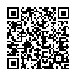  202300000038191780 202300000038191780 202300000038191780 202300000038191780 202300000038191780 202300000038191780 202300000038191780 АС  " Є-ЗВІТНІСТЬ " АС  " Є-ЗВІТНІСТЬ " ст. 1 з 1 ст. 1 з 1 ст. 1 з 1 ст. 1 з 1 ст. 1 з 1 ст. 1 з 1